.Intro: 64 ctsK-STEP (DIAGIONAL TOUCHES FORWARD AND BACK)*RESTART WALL 3 (6'OCLOCK)STEP LOCK STEPSFWD ROCK RECOVERY, BACK KICKS, CROSS KICKPOINT STEPS, JAZZ BOX ¼ TURN RRestart: Happens on wall 3 (backwall), do 1-8 and restart.Begin again!Contact: bholcomb3@triad.rr.comBetter When I'm DancingNever Die Young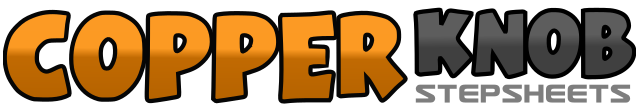 .......Count:32Wall:4Level:Beginner.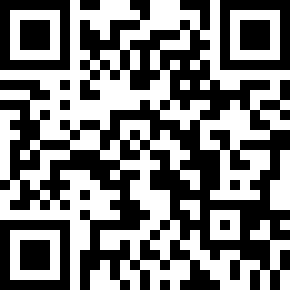 Choreographer:Brenda Holcomb (USA) - January 2022Brenda Holcomb (USA) - January 2022Brenda Holcomb (USA) - January 2022Brenda Holcomb (USA) - January 2022Brenda Holcomb (USA) - January 2022.Music:Never Die Young - James TaylorNever Die Young - James TaylorNever Die Young - James TaylorNever Die Young - James TaylorNever Die Young - James Taylor........1-2Step R to the right front diagonal, Touch L beside R3-4Step L back diagonal, Touch R beside L5-6Step R to the right back diagonal, Touch L beside R7-8Step L front diagonal, Touch R beside L1-2Step R forward, step L behind R3-4Step R forward, hold5-6Step L forward, step R behind L7-8Step L forward, hold1-2Rock forward on R, recover on L3-4Step back on R, Kick L5-6Step back on L, Kick R7-8Cross R over L, kick R forward1-2Step forward R, point L to L side3-4Step forward L, point R to R side5-6Cross R over L, step L back7-8Turn ¼ right, stepping R, Step L